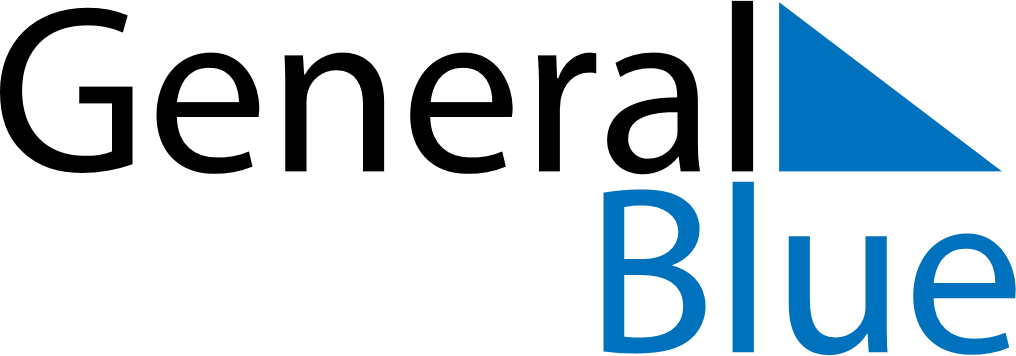 October 2030October 2030October 2030PeruPeruSUNMONTUEWEDTHUFRISAT123456789101112Battle of Angamos13141516171819202122232425262728293031